KEMPLEY PARISH COUNCIL 	Asset Condition Report as at 17th August 2023  		Completed by: Tim Dain (Clerk)Asset DescriptionLocationConditionCommentsPhotographsPhotographsPhotographsPhotographsVillage Green Kempley GreenGoodNeed to seek tenders for 2024 maintenance contract 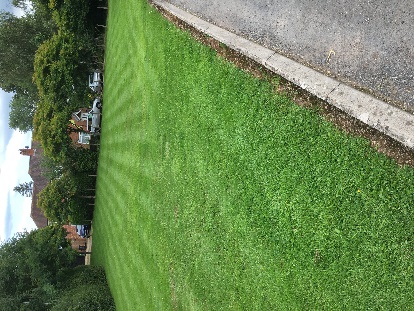 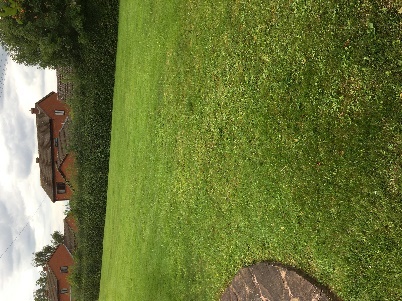 Bus ShelterKempley GreenGood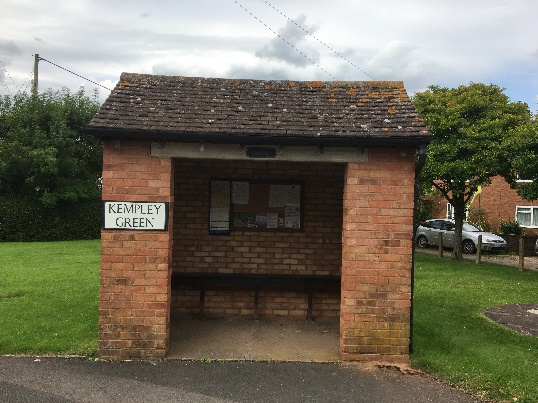 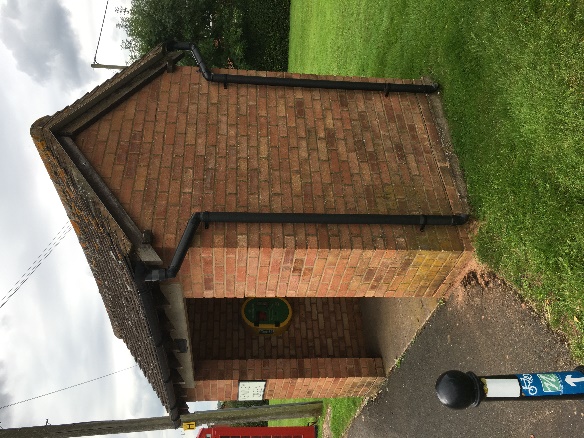 Bus ShelterFishpoolGoodVegetation to back and side needs to be trimmed back.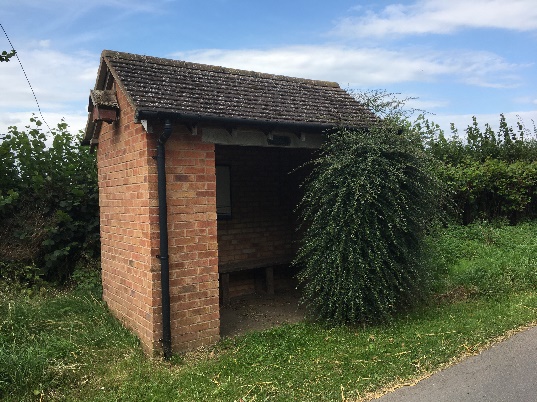 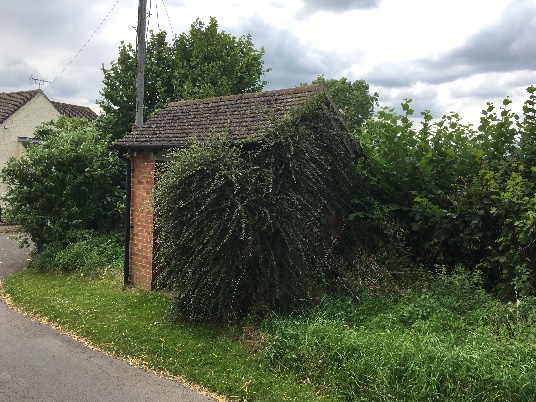 iKioskKempley GreenGood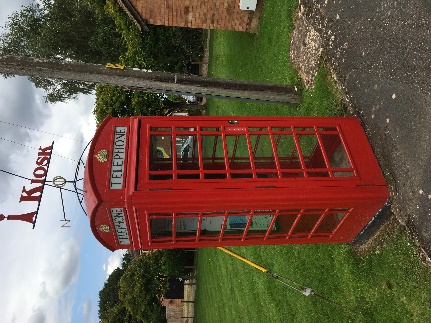 DefibrillatorKempley GreenGoodPads expire 2024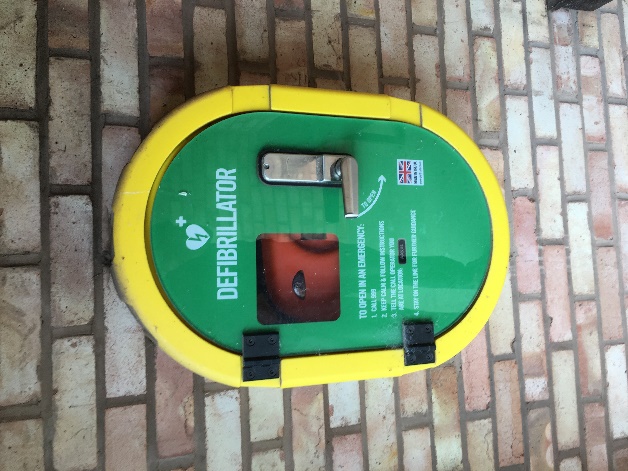 DefibrillatorVillage HallGoodPads expire 2024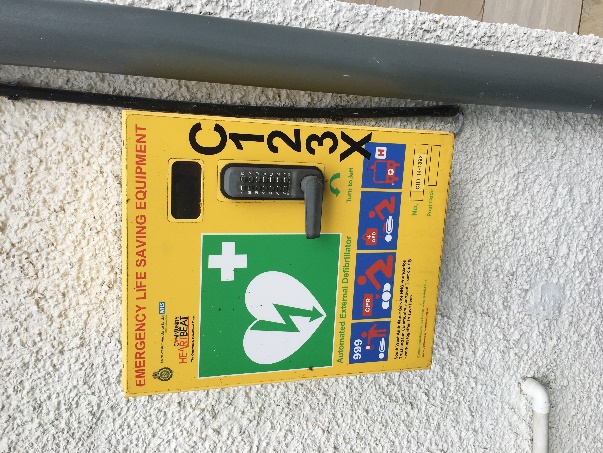 Code to open defibrillator now shown and is available from Ambulance ControlCode to open defibrillator now shown and is available from Ambulance ControlCode to open defibrillator now shown and is available from Ambulance ControlCode to open defibrillator now shown and is available from Ambulance ControlDefibrillatorFishpoolGoodPads expire 2024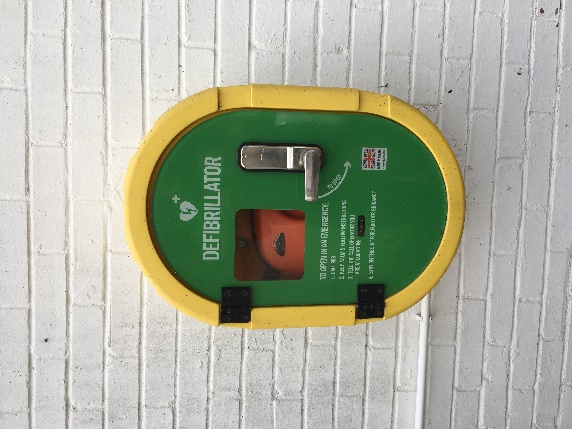 FlagpoleKempley GreenAcceptable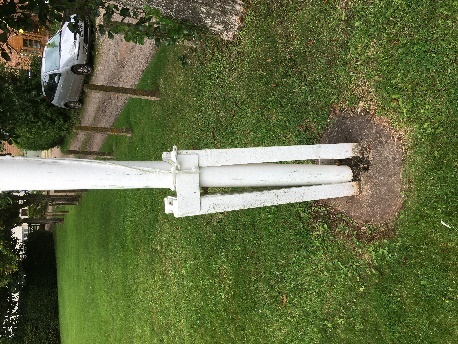 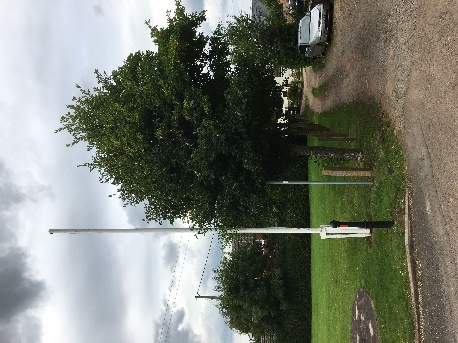 NoticeboardKempley Green Bus ShelterAcceptable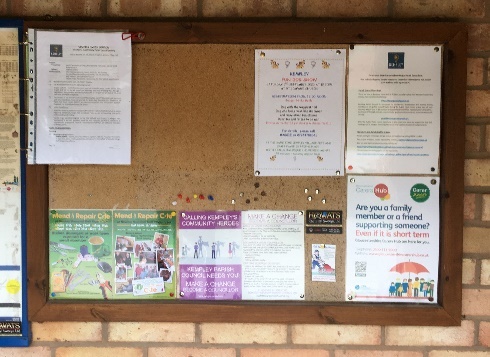 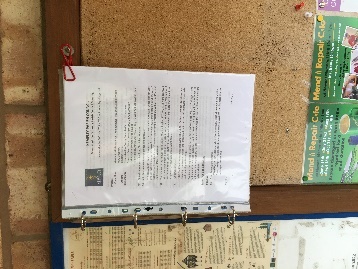 NoticeboardFishpoolApproaching end of life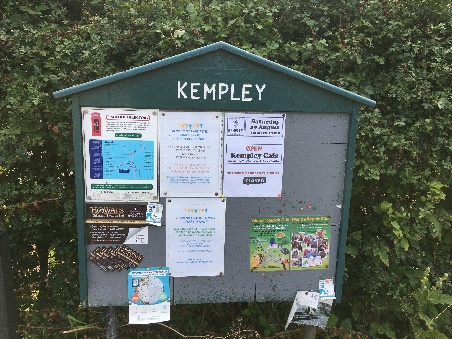 2014 Memorial StoneKempley GreenGood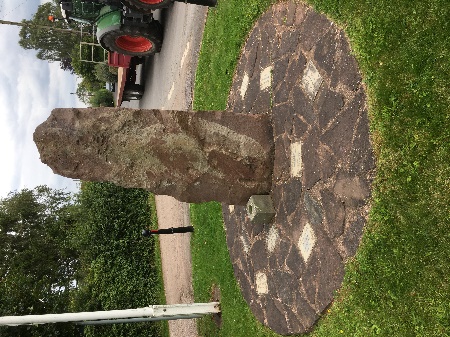 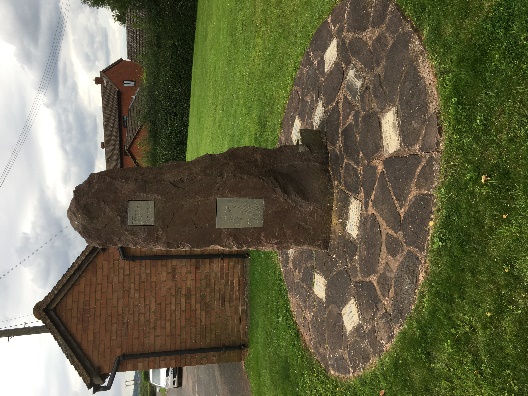 Dell Laptop Serial No: 33067535547Clerk’s homeExcellentMcAfee virus protect added July 2023Rexel LaminatorClerk’s homeExcellent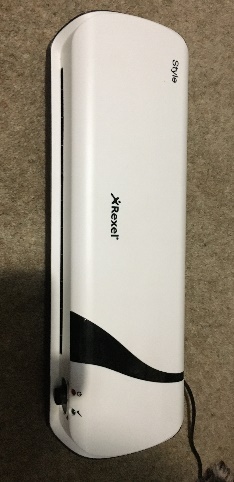 Filing Cabinet4 drawer lockable filing cabinetAcceptable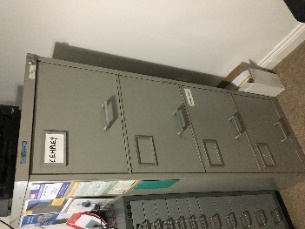 Traffic Signs: 20 is PlentyTrying to locateNot inspectedNeighbourhood Watch signsLocation unknownNot inspectedTraffic signs: Welcome to KempleyVariousGood5 in situ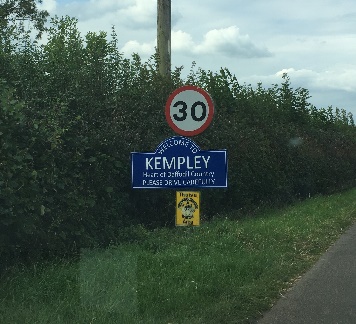 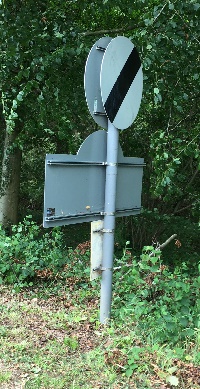 GazeboSt Ed’s Church storeroomGoodPurchased 2022 on behalf of Daffodil Committee from BBF GrantGas BarbequeVillage Hall storeroomGoodPurchased 2022 on behalf of Daffodil Committee from BBF Grant